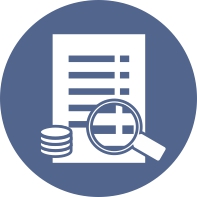 (лого пружаоца платних услуга)ПРЕГЛЕД УСЛУГА И НАКНАДАза корисника платних услуга – потрошачаНазив пружаоца платних услуга: Назив пружаоца платних услуга: Назив пружаоца платних услуга: Назив пружаоца платних услуга: Назив пружаоца платних услуга: Назив (пакета) платног рачуна: Назив (пакета) платног рачуна: Назив (пакета) платног рачуна: Назив (пакета) платног рачуна: Назив (пакета) платног рачуна: Корисник платних услуга:Корисник платних услуга:Корисник платних услуга:Корисник платних услуга:Корисник платних услуга:Датум: Датум: Датум: Датум: Датум: Овај документ представља информативни преглед накнада за најчешће коришћене и најзначајније услуге повезане с наведеним платним рачуном (пакетом платног рачуна). Овај документ представља информативни преглед накнада за најчешће коришћене и најзначајније услуге повезане с наведеним платним рачуном (пакетом платног рачуна). Овај документ представља информативни преглед накнада за најчешће коришћене и најзначајније услуге повезане с наведеним платним рачуном (пакетом платног рачуна). Овај документ представља информативни преглед накнада за најчешће коришћене и најзначајније услуге повезане с наведеним платним рачуном (пакетом платног рачуна). Овај документ представља информативни преглед накнада за најчешће коришћене и најзначајније услуге повезане с наведеним платним рачуном (пакетом платног рачуна). Пружалац платних услуга може наплаћивати и накнаде за услуге повезане с платним рачуном које нису наведене у овом документу, који садржи само накнаде за најчешће коришћене и најзначајније услуге повезане с наведеним платним рачуном. Информације о свим накнадама које пружалац платних услуга наплаћује кориснику платних услуга – потрошачу доступне су у (………………………..).Пружалац платних услуга може наплаћивати и накнаде за услуге повезане с платним рачуном које нису наведене у овом документу, који садржи само накнаде за најчешће коришћене и најзначајније услуге повезане с наведеним платним рачуном. Информације о свим накнадама које пружалац платних услуга наплаћује кориснику платних услуга – потрошачу доступне су у (………………………..).Пружалац платних услуга може наплаћивати и накнаде за услуге повезане с платним рачуном које нису наведене у овом документу, који садржи само накнаде за најчешће коришћене и најзначајније услуге повезане с наведеним платним рачуном. Информације о свим накнадама које пружалац платних услуга наплаћује кориснику платних услуга – потрошачу доступне су у (………………………..).Пружалац платних услуга може наплаћивати и накнаде за услуге повезане с платним рачуном које нису наведене у овом документу, који садржи само накнаде за најчешће коришћене и најзначајније услуге повезане с наведеним платним рачуном. Информације о свим накнадама које пружалац платних услуга наплаћује кориснику платних услуга – потрошачу доступне су у (………………………..).Пружалац платних услуга може наплаћивати и накнаде за услуге повезане с платним рачуном које нису наведене у овом документу, који садржи само накнаде за најчешће коришћене и најзначајније услуге повезане с наведеним платним рачуном. Информације о свим накнадама које пружалац платних услуга наплаћује кориснику платних услуга – потрошачу доступне су у (………………………..).Детаљнији опис доле наведених услуга (листа репрезентативних услуга) и додатна објашњења, ако их пружалац платних услуга даје, могу се пронаћи на шалтерским местима у просторијама пружаоца платних услуга и на његовој интернет презентацији, а пружалац платних услуга доставља те документе кориснику платних услуга на његов захтев и без накнаде.Детаљнији опис доле наведених услуга (листа репрезентативних услуга) и додатна објашњења, ако их пружалац платних услуга даје, могу се пронаћи на шалтерским местима у просторијама пружаоца платних услуга и на његовој интернет презентацији, а пружалац платних услуга доставља те документе кориснику платних услуга на његов захтев и без накнаде.Детаљнији опис доле наведених услуга (листа репрезентативних услуга) и додатна објашњења, ако их пружалац платних услуга даје, могу се пронаћи на шалтерским местима у просторијама пружаоца платних услуга и на његовој интернет презентацији, а пружалац платних услуга доставља те документе кориснику платних услуга на његов захтев и без накнаде.Детаљнији опис доле наведених услуга (листа репрезентативних услуга) и додатна објашњења, ако их пружалац платних услуга даје, могу се пронаћи на шалтерским местима у просторијама пружаоца платних услуга и на његовој интернет презентацији, а пружалац платних услуга доставља те документе кориснику платних услуга на његов захтев и без накнаде.Детаљнији опис доле наведених услуга (листа репрезентативних услуга) и додатна објашњења, ако их пружалац платних услуга даје, могу се пронаћи на шалтерским местима у просторијама пружаоца платних услуга и на његовој интернет презентацији, а пружалац платних услуга доставља те документе кориснику платних услуга на његов захтев и без накнаде.УСЛУГАУСЛУГАУСЛУГАНАКНАДА (процентуално од износа трансакције и/или у новчаном износу)НАКНАДА (процентуално од износа трансакције и/или у новчаном износу)1.Опште услуге повезане с платним рачуномОпште услуге повезане с платним рачуномОпште услуге повезане с платним рачуномОпште услуге повезане с платним рачуном1.1.Вођење платног рачуна (назив платног рачуна или пакета)У оквиру овог платног рачуна, односно пакета услуга могуће је користити следеће услуге: (наводи се сажет и јасан списак услуга које су обухваћене платним рачуном, односно пакетом услуга, без навођења дефиниција и описа услуга).Вођење платног рачуна (назив платног рачуна или пакета)У оквиру овог платног рачуна, односно пакета услуга могуће је користити следеће услуге: (наводи се сажет и јасан списак услуга које су обухваћене платним рачуном, односно пакетом услуга, без навођења дефиниција и описа услуга).Напомена: У наставку овог документа приказане су накнаде за најчешће коришћене и најзначајније услуге повезане са овим платним рачуном, односно пакетом услуга које се наплаћују поред накнаде за вођење платног рачуна, ако корисник уговори успостављање тих услуга, односно ако те услуге користи. Пружалац платних услуга дужан је да кориснику на његов захтев пружи јасне и недвосмислене информације о накнадама за услуге обухваћене овим платним рачуном, односно пакетом услуга које нису приказане у наставку овог документа.Напомена: У наставку овог документа приказане су накнаде за најчешће коришћене и најзначајније услуге повезане са овим платним рачуном, односно пакетом услуга које се наплаћују поред накнаде за вођење платног рачуна, ако корисник уговори успостављање тих услуга, односно ако те услуге користи. Пружалац платних услуга дужан је да кориснику на његов захтев пружи јасне и недвосмислене информације о накнадама за услуге обухваћене овим платним рачуном, односно пакетом услуга које нису приказане у наставку овог документа.Напомена: У наставку овог документа приказане су накнаде за најчешће коришћене и најзначајније услуге повезане са овим платним рачуном, односно пакетом услуга које се наплаћују поред накнаде за вођење платног рачуна, ако корисник уговори успостављање тих услуга, односно ако те услуге користи. Пружалац платних услуга дужан је да кориснику на његов захтев пружи јасне и недвосмислене информације о накнадама за услуге обухваћене овим платним рачуном, односно пакетом услуга које нису приказане у наставку овог документа.Напомена: У наставку овог документа приказане су накнаде за најчешће коришћене и најзначајније услуге повезане са овим платним рачуном, односно пакетом услуга које се наплаћују поред накнаде за вођење платног рачуна, ако корисник уговори успостављање тих услуга, односно ако те услуге користи. Пружалац платних услуга дужан је да кориснику на његов захтев пружи јасне и недвосмислене информације о накнадама за услуге обухваћене овим платним рачуном, односно пакетом услуга које нису приказане у наставку овог документа.Напомена: У наставку овог документа приказане су накнаде за најчешће коришћене и најзначајније услуге повезане са овим платним рачуном, односно пакетом услуга које се наплаћују поред накнаде за вођење платног рачуна, ако корисник уговори успостављање тих услуга, односно ако те услуге користи. Пружалац платних услуга дужан је да кориснику на његов захтев пружи јасне и недвосмислене информације о накнадама за услуге обухваћене овим платним рачуном, односно пакетом услуга које нису приказане у наставку овог документа.1.2.Eлектронско банкарствo Eлектронско банкарствo 1.3.Mобилно банкарствo Mобилно банкарствo 2.Безготовинске платне трансакције (изузев трансакција платним картицама)Безготовинске платне трансакције (изузев трансакција платним картицама)Безготовинске платне трансакције (изузев трансакција платним картицама)Безготовинске платне трансакције (изузев трансакција платним картицама)2.1.Безготовински пренос новчаних средстава у динарима у Републици СрбијиБезготовински пренос новчаних средстава у динарима у Републици СрбијиБезготовински пренос новчаних средстава у динарима у Републици СрбијиБезготовински пренос новчаних средстава у динарима у Републици Србији На шалтеру пружаоца платних услуга На шалтеру пружаоца платних услуга На шалтеру пружаоца платних услуга На шалтеру пружаоца платних услугаНа платни рачун код истог пружаоца платних услуга (интерни пренос)На платни рачун код истог пружаоца платних услуга (интерни пренос)Хитан/инстант платни налогНа платни рачун код другог пружаоца платних услуга (екстерни пренос)На платни рачун код другог пружаоца платних услуга (екстерни пренос)Хитан/инстант платни налогКоришћењем услуге електронског и/или мобилног банкарстваКоришћењем услуге електронског и/или мобилног банкарстваКоришћењем услуге електронског и/или мобилног банкарстваКоришћењем услуге електронског и/или мобилног банкарстваНа платни рачун код истог пружаоца платних услуга (интерни пренос)На платни рачун код истог пружаоца платних услуга (интерни пренос)Хитан/инстант платни налогНа платни рачун код другог пружаоца платних услуга (екстерни пренос)На платни рачун код другог пружаоца платних услуга (екстерни пренос)Хитан/инстант платни налог2.2.Безготовински пренос новчаних средстава у еврима с девизног текућег рачуна у евримаБезготовински пренос новчаних средстава у еврима с девизног текућег рачуна у евримаБезготовински пренос новчаних средстава у еврима с девизног текућег рачуна у евримаБезготовински пренос новчаних средстава у еврима с девизног текућег рачуна у евримаНа шалтеру пружаоца платних услугаНа шалтеру пружаоца платних услугаНа шалтеру пружаоца платних услугаНа шалтеру пружаоца платних услугаНа платни рачун у Републици СрбијиНа платни рачун у Републици СрбијиХитан платни налогНа платни рачун у иностранствуНа платни рачун у иностранствуХитан платни налогКоришћењем услуге електронског и/или мобилног банкарстваКоришћењем услуге електронског и/или мобилног банкарстваКоришћењем услуге електронског и/или мобилног банкарстваКоришћењем услуге електронског и/или мобилног банкарстваНа платни рачун у Републици СрбијиНа платни рачун у Републици СрбијиХитан платни налогНа платни рачун у иностранствуНа платни рачун у иностранствуХитан платни налог2.3.Пријем новчаних средстава из иностранства на девизни текући рачун у евримаПријем новчаних средстава из иностранства на девизни текући рачун у евримаПријем новчаних средстава из иностранства на девизни текући рачун у евримаПријем новчаних средстава из иностранства на девизни текући рачун у еврима2.4.Трајни налогТрајни налогТрајни налогТрајни налогУспостављање, односно коришћење услуге Успостављање, односно коришћење услуге За извршење трансакцијеЗа извршење трансакцијеЗа извршење трансакцијеЗа извршење трансакцијеНа платни рачун код истог пружаоца платних услуга (интерни пренос)На платни рачун код истог пружаоца платних услуга (интерни пренос)На платни рачун код другог пружаоца платних услуга (екстерни пренос)На платни рачун код другог пружаоца платних услуга (екстерни пренос)2.5.Директно задужењеДиректно задужењеДиректно задужењеДиректно задужењеУспостављање, односно коришћење услуге Успостављање, односно коришћење услуге За извршење трансакцијеЗа извршење трансакцијеЗа извршење трансакцијеЗа извршење трансакцијеНа платни рачун код истог пружаоца платних услуга (интерни пренос)На платни рачун код истог пружаоца платних услуга (интерни пренос)На платни рачун код другог пружаоца платних услуга (екстерни пренос)На платни рачун код другог пружаоца платних услуга (екстерни пренос)2.6.Издавање чековаИздавање чековаИздавање чековаИздавање чекова3.Платне картице и готов новацПлатне картице и готов новацПлатне картице и готов новацПлатне картице и готов новац3.1.Издавање дебитне картицеИздавање дебитне картицеИздавање дебитне картицеИздавање дебитне картицеИздавање дебитне картицеИздавање дебитне картицеПериодична чланарина за коришћење дебитне картицеПериодична чланарина за коришћење дебитне картице3.2.Исплата готовог новца коришћењем дебитне картицеИсплата готовог новца коришћењем дебитне картицеИсплата готовог новца коришћењем дебитне картицеИсплата готовог новца коришћењем дебитне картицеПо извршеној трансакцијиПо извршеној трансакцијиПо извршеној трансакцијиПо извршеној трансакцијиУ земљиУ земљиУ земљиУ земљиНа шалтеруНа банкоматуУ иностранствуУ иностранствуУ иностранствуУ иностранствуНа шалтеруНа банкомату3.3.Издавање кредитне картицеИздавање кредитне картицеИздавање кредитне картицеИздавање кредитне картицеИздавање кредитне картицеИздавање кредитне картицеПериодична чланарина за коришћење кредитне картицеПериодична чланарина за коришћење кредитне картице3.4.Плаћање кредитном картицом на продајном месту трговца Плаћање кредитном картицом на продајном месту трговца Плаћање кредитном картицом на продајном месту трговца Плаћање кредитном картицом на продајном месту трговца По извршеној трансакцијиПо извршеној трансакцијиПо извршеној трансакцијиПо извршеној трансакцијиУ земљиУ земљиУ иностранствуУ иностранствуГодишња номинална каматна стопаГодишња номинална каматна стопаГодишња ефективна каматна стопаГодишња ефективна каматна стопаДруге накнадеДруге накнаде3.5.Исплата готовог новца коришћењем кредитне картицеИсплата готовог новца коришћењем кредитне картицеИсплата готовог новца коришћењем кредитне картицеИсплата готовог новца коришћењем кредитне картицеПо извршеној трансакцијиПо извршеној трансакцијиПо извршеној трансакцијиПо извршеној трансакцијиУ земљи У земљи У земљи У земљи На шалтеруНа банкоматуУ иностранствуУ иностранствуУ иностранствуУ иностранствуНа шалтеруНа банкоматуГодишња номинална каматна стопаГодишња номинална каматна стопаГодишња ефективна каматна стопаГодишња ефективна каматна стопаДруге накнадеДруге накнаде4.Дозвољено прекорачење рачунаДозвољено прекорачење рачунаДозвољено прекорачење рачунаДозвољено прекорачење рачунаУспостављање, односно коришћење услуге Успостављање, односно коришћење услуге Годишња номинална каматна стопаГодишња номинална каматна стопаГодишња ефективна каматна стопаГодишња ефективна каматна стопа